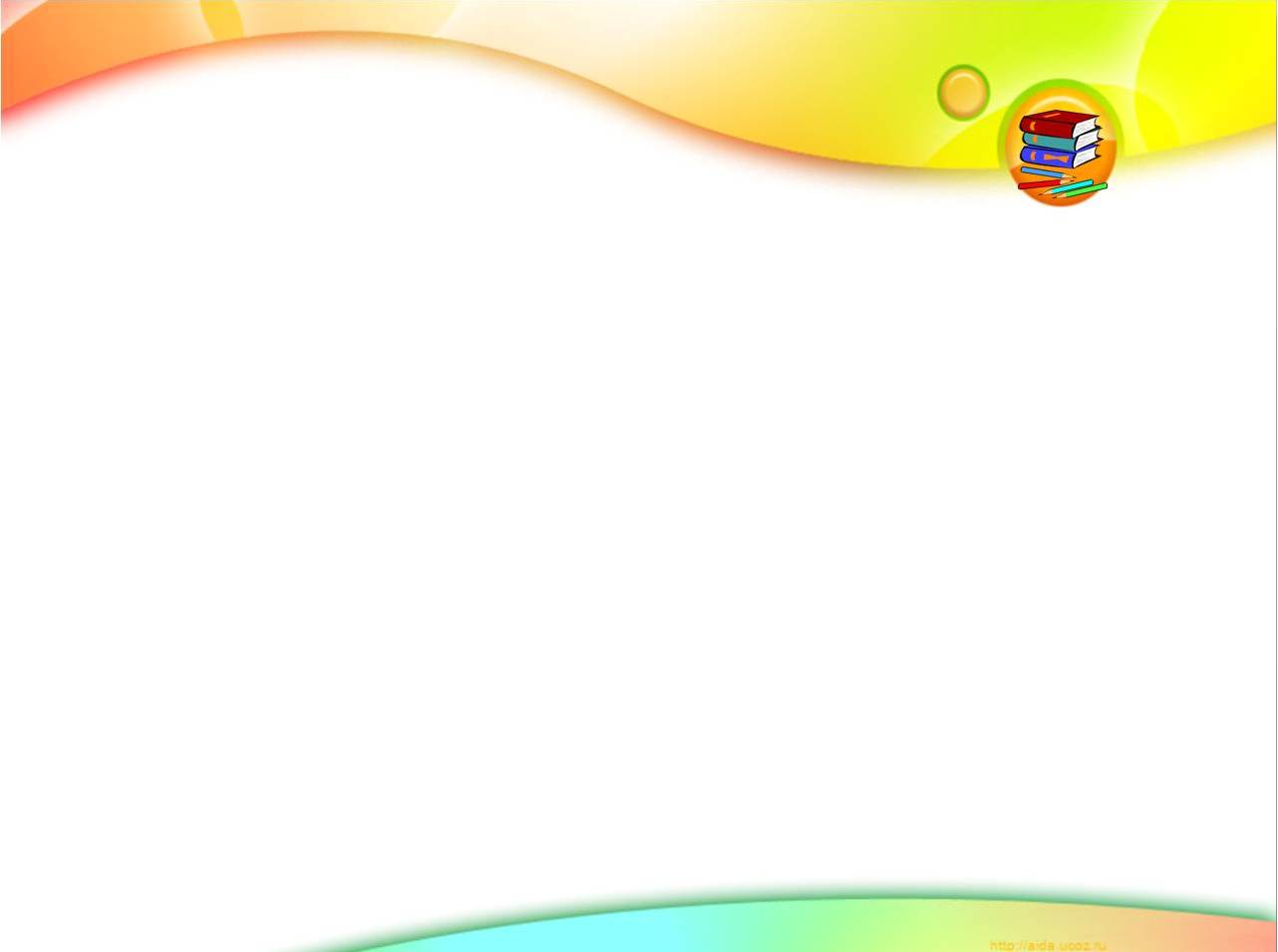 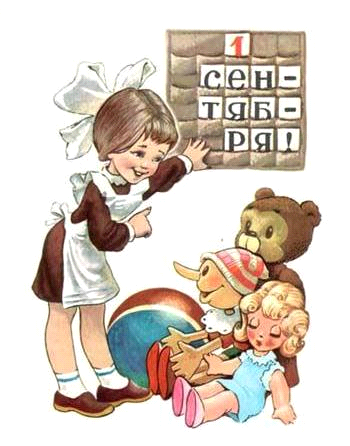 Основные  характеристики младшего школьного возрастаМладший школьный возраст называют вершиной детства. В современной периодизации психического развития охватывает период от 6-7 до 9-11 лет.В этом возрасте происходит смена образа и стиля жизни: новые требования , новая социальная роль ученика, принципиально новый вид деятельности – учебная деятельность. В школе он приобретает не только новые знания и умения, но и определенный социальный статус. Меняется восприятие своего места в системе отношений. Меняются интересы, ценности ребенка, весь его уклад жизни. Ребенок оказывается на границе нового возрастного периода. С физиологической точки зрения – это время физического роста, когда дети быстро тянутся вверх, наблюдается дисгармония в физическом развитии, оно опережает нервно-психическое развитие ребенка, что сказывается на временном ослаблении нервной системы. Проявляются повышенная утомляемость, беспокойство, повышенная потребность в движениях. Социльная ситуация в младшем школьном возрасте:1.      Учебная деятельность становится ведущей деятельностью.2.      Завершается переход от наглядно-образного к словесно-логическому мышлению.3.      Отчетливо виден социальный смысл учения (отношение маленьких школьников к отметкам).4.      Мотивация достижения становится доминирующей.5.      Происходит смена референтной группы.6.      Происходит смена распорядка дня.7.      Укрепляется новая внутренняя позиция.8.      Изменяется система взаимоотношений ребенка с окружающими людьми.Ведущий вид деятельностиВедущая деятельность в младшем школьном возрасте – учебная деятельность. Ее характеристики: результативность, обязательность, произвольность.Основы учебной деятельности закладываюся  именно в первые годы обучения. Учебная деятельность должна, с одной стороны, строиться с учетом возрастных возможностей, а с другой – должна обеспечить их необходимой для последующего развития суммой знаний.  Компоненты учебной деятельности (по Д.Б.Эльконину):1.      Мотивация.2.      Учебная задача.3.      Учебные операции. 4.      Контроль и оценка.Мотивы учения:познавательные (направленные на овладение знаниями, способами получения знаний, приемами самостоятельной работы, приобретение дополнительных знаний, программы самосовершенствования);социальные (ответственность, понимание социальной значимости учения, стремление занять определенную позицию в отношениях с окружающими, получить их одобрение);узколичные – получить хорошую отметку, заслужить похвалу (по Е.Е.Сапоговой).Школьное обучение отличается не только особой социальной значимостью деятельности ребенка, но и опосредованностью отношений со взрослыми образцами и оценками, следованием правил, общих для всех, приобретением научных понятий.В результате учебной деятельности возникают психические новообразования: произвольность психических процессов, рефлексия (личностная, интеллектуальная), внутренний план действий (планирование в уме, умение анализировать).РЕЧЬУвеличивается словарный запас до 7 тыс. слов. Проявляет собственную активную позицию к языку. При научении легко овладевает звуковым анализом слов. Ребенок прислушивается к звучанию слова. Потребность в общении младших школьников определяет развитие речи. Контекстная речь – показатель уровня развития ребенка.В письменной речи различают правильность орфографическую ( правильное написание слов), грамматическую (построение предложений, образования морфологических форм) и пунктуационную (расстановка знаков препинания).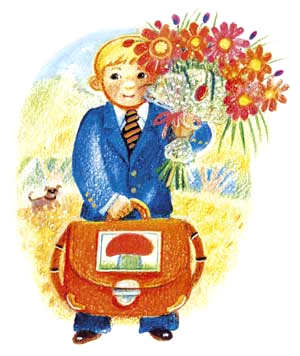 МЫШЛЕНИЕМышление в младшем школьном возрасте становится доминирующей функцией, завершается наметившийся в дошкольном возрасте переход от наглядно-образного к словесно-логическому мышлению.К концу младшего школьного возраста  проявляются индивидуальные различия в мышлении (теоретики, мыслители, художники).В процессе обучения формируются научные понятия (основы теоретического мышления).ПАМЯТЬПамять развивается в двух направлениях – произвольности и осмысленности.В учебной деятельности развиваются все виды памяти: долговременная, кратковременная и оперативная.Развитие памяти связано с необходимостью заучивать учебный материал. Активно формируется произвольное запоминание.ВНИМАНИЕДети способны концентрировать внимание, но у них еще преобладает непроизвольное внимание.Произвольность познавательных процессов возникает на пике волевого усилия (специального организует себя под воздействием требований). Внимание активизируется, но еще не стабильно. Удержание внимания возможно благодаря волевым усилиям и высокой мотивации.ВОСПРИЯТИЕВосприятие также характеризуется непроизвольностью, хотя элементы произвольного восприятия встречаются уже в дошкольном возрасте.Восприятие отличается слабой дифференцированностью (путают предметы, их свойства).В младшем школьном возрасте нарастает ориентация на сенсорные эталоны формы, цвета, времени.ВООБРАЖЕНИЕВоображение в своем развитии проходит две стадии: на первой – воссоздающее (репродуктивное), на второй – продуктивное. В первом классе воображение опирается на конкретные предметы, но с возрастом на первое место выступает слово, дающее простор фантазии.7-8 лет – сензитивный период для усвоения моральных норм (ребенок психологически готов к пониманию смысла норм и правил, к их повседневному выполнению).САМОСОЗНАНИЕИнтенсивно развивается самосознание. Становление самооценки младшего школьника зависит от успеваемости и особенностей общения учителя с классом. Большое значение имеет стиль семейного воспитания, принятые в семье ценности. У отличников и некоторых хорошо успевающих детей складывается завышенная самооценка. У неуспевающих и крайне слабых учеников систематические неудачи и низкие отметки снижают уверенность в себе, в своих возможностях. У них возникает компенсаторная мотивация. Дети начинают утверждаться в другой области – в занятиях спортом, музыкой.Ценностные ориентации на имя становятся нормой жизни. Важно, чтобы ребенок принимал и другой тип обращения к нему – по фамилии. Это обеспечивает ребенку чувство собственного достоинства, уверенность в себе.Потребность в самоутверждении. Большое значение имеет авторитет взрослых. Существенное значение имеет место, которое занимает ребенок в семье.                                                                                                                                                          Педагог-психолог Ирниденко Л.В.